    ΠΕΙΡΑΙΑΣ 03/10/2021, Α.Π: 198          ΠΡΟΣ: ΜΕΛΗ ΤΟΥ ΣΥΛΛΟΓΟΥ, ΔΗΜΑΡΧΟ ΠΕΙΡΑΙΑ, ΑΝΤΙΔΗΜΑΡΧΟ ΠΑΙΔΕΙΑΣ ΠΕIΡΑΙΑ, ΔΙΟΙΚΗΣΗ ΑΝΘΡΩΠΙΝΟΥ ΔΥΝΑΜΙΚΟΥ Δ. ΠΕΙΡΑΙΑ, ΣΥΛΛΟΓΟΥΣ ΓΟΝΕΩΝΑνεπάρκεια προσωπικού καθαριότητας στα νηπιαγωγεία και δημοτικά σχολεία του ΠειραιάΣτον αέρα η καθαριότητα των σχολικών μονάδων	Για μία ακόμα χρονιά η κυβέρνηση μέσα στην ιδιαίτερη περίοδο της επιδημίας ακολουθεί και στον κρίσιμο τομέα της καθαριότητας των σχολείων τον δρόμο της εγκατάλειψης του δημόσιου αγαθού, επιλέγοντας ξανά να μην προσλαμβάνει μόνιμο προσωπικό καθαριότητας (αλλά με συμβάσεις ορισμένου χρόνου), ούτε και τον αριθμό που απαιτείται ώστε να υπηρετηθούν οι οδηγίες και τα πρωτόκολλα του ΕΟΔΥ στην εποχή του COVID-19. Ο υγειονομικός κίνδυνος που συνοδεύει την πολιτική επιλογή της κυβέρνησης είναι προφανής. 	Είναι χαρακτηριστικό ότι τη φετινή χρονιά οι προσλήψεις καθαριστών/στριών ιδιαίτερα στον δήμο Πειραιά είναι λιγότερες από τις περσινές, και είναι αδύνατον να καλυφθεί η καθαριότητα των σχολείων στο σύνολο της λειτουργίας τους και μετά το πέρας των μαθημάτων. Αυτή τη στιγμή σε αρκετά 12/θέσια δημοτικά σχολεία που ανήκουν στην περιοχή ευθύνης του συλλόγου μας έχει τοποθετηθεί μόνο ένας καθαριστής/στρία, ενώ σε αρκετά νηπιαγωγεία οι καθαριστές/στριες έχουν σταλεί για 3,5 περίπου ώρες ή στο τέλος της βάρδιας, αφού δηλαδή κλείσει το σχολείο! Υπό αυτές τις συνθήκες τα σχολεία μετατρέπονται σε υγειονομικές βόμβες, καθώς όχι μόνο δεν μπορούν να υπηρετηθούν τα πρωτόκολλα του ΕΟΔΥ (απολύμανση θρανίων στα διαλείμματα, παιχνιδιών στα νηπιαγωγεία κ.λπ.), αλλά ούτε καν τα στοιχειώδη (καθαρισμός τουαλετών, αίθουσες ολοήμερου) κατά τη διάρκεια της λειτουργίας των σχολικών μονάδων.	Η απαράδεκτη αυτή κατάσταση δεν μπορεί να συνεχιστεί. Το ζήτημα είναι πολύ σοβαρό! Κανείς δεν δικαιούται να παίζει με την υγεία μαθητών και εκπαιδευτικών. Κυβέρνηση και δημοτικές αρχές εδώ και τώρα να αναλάβουν τις ευθύνες τους και να προβούν σε άμεσες ενέργειες. 	Απαιτούμε: - Πλήρη κάλυψη με επαρκές προσωπικό καθαριότητας για όλη τη διάρκεια λειτουργίας δημοτικών και νηπιαγωγείων.- Έκτακτη επιχορήγηση στις σχολικές επιτροπές για την κάλυψη των σχολείων με τα αναγκαία υλικά προστασίας (μάσκες, γάντια, αντισηπτικά, υλικά καθαριότητας).- Μονιμοποίηση όλων των καθαριστών/στριών στα σχολεία για τη σταθερή κάλυψη των αυξημένων αναγκών. Α′ ΣΥΛΛΟΓΟΣ  ΕΚΠΑΙΔΕΥΤΙΚΩΝ Π.Ε. ΠΕΙΡΑΙΑ“”ΤΖΑΒΕΛΛΑ ΚΑΙ ΑΛΕΞΑΝΔΡΟΥ 1, ΠΕΙΡΑΙΑΣ 18533                  e-mail: info@rigasfereospeiraias.gr      http://www.rfp.gr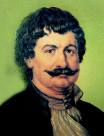 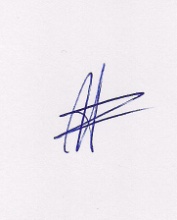 Ο ΠΡΟΕΔΡΟΣΜΑΡΙΟΣ	ΧΑΔΟΥΛΗΣ	ΓΙΑ ΤΟ  Δ.Σ.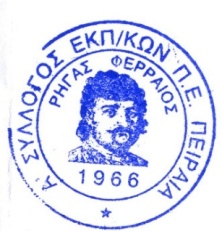 Ο ΓΕΝ. ΓΡΑΜΜΑΤΕΑΣ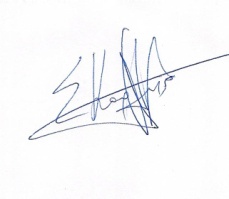 ΣΩΤΗΡΗΣ ΚΑΡΛΗΣ